CycleParty7月3 su・23saサイクリングを楽しんだ後にイタリアンBBQでグルメも楽しむ、ウイール＆ESPACIOとイタリアンバル･Ravenala のコラボ企画です，レンタサイクルON－OFFもサポートします　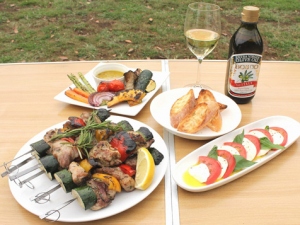 写真はイメージです参加費：大人4000円　子供（小学生）2000円　（集合時に徴収させて頂きます）＊雨天の場合12:00よりＢＢＱのみRavenalaさんにて行います。参加者：小学3年生以上、3時間位自転車に乗れる方。時　間：集合9:45  ミーティング後出発10:00    帰着予定12:30　　　　お着替えの後にＢＢＱパーティースタートお食事後自由解散とします。参加人数：20名程度お問い合せ先　代表受付：レンタサイクル　ON-OFF　090-9929-252　不定休　岐阜市溝口童子６７イタリアンバル　 Ravenala　058-215-6186 不定休　　　　　“サイクリング専門店　CYCLE・PRO　ウイール  058-383-6115　不定休各務原市蘇原新栄町3丁目10-4　　　　　　　　　 プロバイクフィッター　ESPACIO　058-214-7674　火曜定休　岐阜市北一色2-9-8